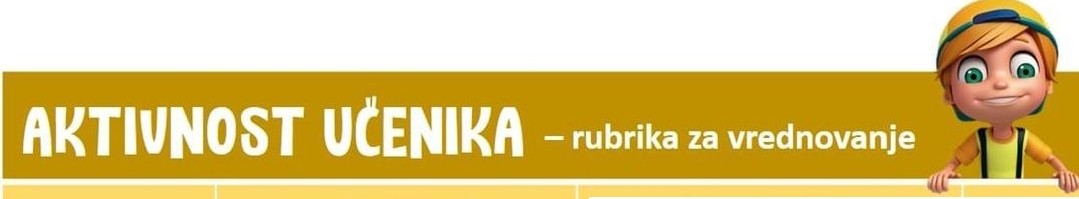 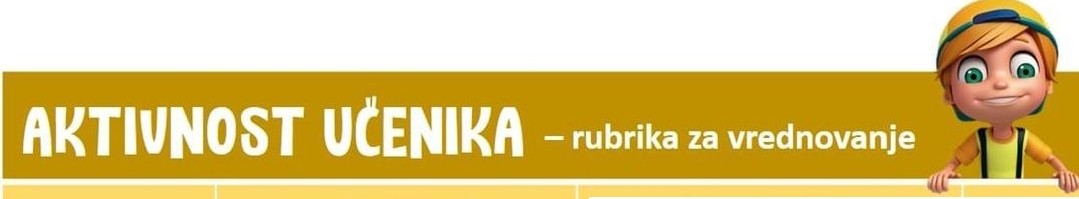 O - neostvareno	1- djelomično                     2- u potpunosti	bodovi/2/2/2- ne služi se standardnim	- nastojise služiti hrvatskim	- služi se hrvatskimjezikom, upotrebljava	standardnimjezikom ,no ponekad	standardnim jez ikom	/2razgovorni jezik	oblikuje rečenice koje su	oblikujući rečenice koje su pravopisno igramatički netočne	pravopisno  igramatičkitočnekomunikacija- ne odgovara na učiteljeve	- odgovara na učiteljeve poruke s	- uvijek odgovara naporuke ili odgovara na	malim zakašnjenjem	učiteljeve poruke na vrijeme	/2učiteljeve poruke nakon upozorenjapraćenje nastave na daljinu/2- učenik ne daje	- učenik povremeno daje do znanja	- učenik daje „	dajedo znanja učitelju da nije                   da je preuzeo zadatke I povremeno 	do znanja učitelju da je	preuzeo zadatke ili pročitao               se javlja učitelju	preuzeo zadatke ili pročitao              /2obavijest	obavijest/2o	- ne potpisuje zadatke svojim- ponekad se zaboravi potpisati ili- uvijek potpisuje zadatkeimenom,a iz adrese e-pošte nije vidljivo tko jeiz potpisa nije vidljivo tko jesvojim imenom/2